О признании утратившими силу постановлений администрации г. Канска от 15.11.2010 № 1954, от 02.02.2105 № 120, от 30.03.2015 № 437, от 26.11.2015           № 1739, от 01.02.2017 № 75В соответствии с пунктом 1 Указа Губернатора Красноярского края от 07.12.2016 № 270-уг «О признании утратившим силу Указа Губернатора Красноярского края от 07.10.2010 № 188-уг «О создании краевой межведомственной комиссии по проведению анализа результатов мониторинга ценовой ситуации на продовольственном рынке и подготовке предложений по применению мер государственного регулирования», руководствуясь статьями 30, 35 Устава города Канска, ПОСТАНОВЛЯЮ:Признать утратившими силу:  Постановление администрации города Канска от 15.11.2010 № 1954 «О создании краевой межведомственной комиссии по проведению анализа результатов мониторинга ценовой ситуации на продовольственном рынке и подготовке предложений по применению мер государственного регулирования»; Постановление администрации города Канска от 02.02.2015 № 120 «О внесении изменений в постановление администрации г. Канска от 15.11.2010      № 1954»; Постановление администрации города Канска от 30.03.2015 № 437 «О внесении изменений в постановление администрации г. Канска от 15.11.2010      № 1954»; Постановление администрации города Канска от 26.11.2015 № 1739 «О внесении изменений в постановление администрации г. Канска от 15.11.2010 № 1954»; Постановление администрации города Канска от 01.02.2017 № 75 «О внесении изменений в постановление администрации г. Канска от 15.11.2010     № 1954».Ведущему специалисту Отдела культуры администрации г. Канска     Н.А. Велищенко разместить настоящее постановление на официальном сайте муниципального образования г. Канска в сети Интернет.Контроль за исполнением настоящего постановления возложить на заместителя главы города по экономике и финансам Н.В. Кадач.Постановление вступает в силу со дня подписания.Глава города Канска                                                                             А.М. Береснев                         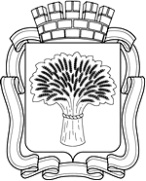 Российская ФедерацияАдминистрация города Канска
Красноярского краяПОСТАНОВЛЕНИЕРоссийская ФедерацияАдминистрация города Канска
Красноярского краяПОСТАНОВЛЕНИЕРоссийская ФедерацияАдминистрация города Канска
Красноярского краяПОСТАНОВЛЕНИЕРоссийская ФедерацияАдминистрация города Канска
Красноярского краяПОСТАНОВЛЕНИЕ23.04.2019 г.№350